Guide d’utilisation des chariots d’appareils portables d’une CLAACPour une meilleure gestion, attribuer un numéro de portable par étudiant pour la session et faire signer un contrat d’assignation pour chacun d’entre eux.Ouvrir le chariot à l’aide du code du cadenas qui vous a été partagé par votre coordonnateur.Prendre soin de débrancher les appareils en tirant horizontalement sur les câbles.Une fois la séance terminée, remettre les portables dans le chariot et s'assurer que tous les appareils sont en place, en ordre de numéro.Se connecter avec son compte réseau en inscrivant votre courriel du Cégep et votre mot de passe.Se connecter à la suite Microsoft Office à partir de l’extension accessible dans la fenêtre du navigateur (en haut et à droite).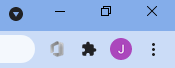 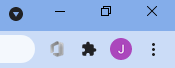 Une fois le cours terminé, déconnectez vos comptes.Vérifier que chaque appareil soit branché avec le câble prévu à cet effet.Bien verrouiller le chariot. Les usagers sont responsables de se déconnecter de tout site Internet avant de remettre les appareils (Portail Omnivox, Microsoft Office, Moodle, YouTube...). La DiSTI n'est pas responsable des pertes de données pouvant résulter du maintien d'une connexion ouverte à un compte.Pour tout problème d’ordre technique, veuillez en faire le signalement au centre de service, soit par une requête Synapse (https://synapse.cegepmontpetit.ca) ou en téléphonant au poste 2020 (DiSTI).Pour toutes questions d’ordre technopédagogique contactez une conseillère en pédagogique numérique par l’envoie d’une requête Synapse (https://synapse.cegepmontpetit.ca) > DiSTI > Besoin de > Soutien bureauTIC – formation.